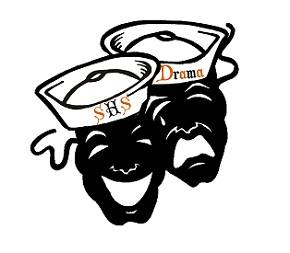 WelcomeTreasurer report – currently have $19,900.  Some outstanding debits (licenses for spring shows, etc.) approve Carrie Sarrubbo , second Cindy RussoBooster fee - $10.00Teacher welcome – approval of minutes from last meeting.  Tracey Morgan ; second Catherine ZollaWebsitewww.shstheatre.com – corrected to www.shstheater.comClasses and afterschool informationBuy tickets- Our whole season is online now! Dinner Theater, Mamma Mia, Tony and Tina’s WeddingHow to navigate the booster page/volunteer info  - drop down menu with agendas and notes from all meetings.  The next parent meeting is also posted in this location.FacebookJoin the SHS Theatre pageSHS Theatre Public page and our private page as wellPlease like our Public page and give us a 5 star ratingPlease share events through our Facebook page- this will concentrate all social media traffic to one place and make our posts more visible -  our spring shows are listed as events to shareHow to contact usParent boosters, text @shsada1920 to 81010 – Ms. K with send important information on this Remind system.  Please use email or remind to communicate with Mrs. K – please use her work email.  lacey.knispel@sarasotacountyschools.netNYC TRIPNow a theatre/chorus tripIntroduction of Melissa DweckGeneral info – please see Ms. K or Ms. D for more information and a NYC trip packet.  Trip scheduled for 2/12-16 2021 . Deposit must be paid by 21st of Feburary. Ms. D will not be on this trip. Mr. Sanders and Ms. K will take the lead on this trip.  A couple changes : Quick Wits changed to Stage Combat, Sandy Hook changed to Ellis Island or Natural History. 1 parent to 5 student ratio for this trip.  Quad student rate is $1828.  Please see informational packet for more details.Dinner TheaterSaturday, February 29, 6:30pmTickets are on sale at our online box office! Purchase ASAP as space is very limited. Please purchase online on our website Dinner provided by Mancini Dinners (Yum!!)Looking for donations- Disposable dinner plates, disposable dessert plates, napkins, disposable clear cups, ribbon (gold) Looking to borrow- Round tables, pipe and drape- does anyone use these at a church or business who may be able to lend them to use (or rent for a small fee/exchange for advertisement in program)  secured during parent meetingNeed set up/tear down help the day of- set up starts at 4:30pm, tear down usually takes about an hour after, less if we have more hands helping$15 students / $25 adultsMamma MiaGeneral information – possible pick up rehearsal prior to spring breakProduction fee- Production fee due date has been pushed back to April 3.  - $75.00 production feeWe will have a Carrabbas fundraiser on April 4. Half of each ticket sold goes toward  production fees.Schedule- Students have this. I encourage everyone to take pictures on their phone so they always have them at hand. Advertising- Special conditions. Business cards. Social media posts.- cannot advertise off campus.  Only school Facebook page can be used to advertise this show.  Business cards will be ordered soon.  These will encourage the reader to visit our website to check out our spring season.Props/special needs- Unique needs include a metal twin bed frame (headboard/footboard should be metal too), razor scooters had a couple parents offer these at the meeting but might need more, roller skates (two sets, women’s size 8) parent offered these at the meeting will check on sizing, bagpipes, will rent if needed but if we can gather 8 sets of snorkeling masks/snorkels that would be great, an old trunk sturdy to stand onSet build progress, updates. 1st set build was very productive.  Finished scheduled project early and started on other projects.  Volunteer sign ups are now available!Set Construction2/22 (Jeff will not be here) tearing down the stage extension , 2/29, 3/7, 3/28Show Dates :  4/22 – 4/24 @ 7:00pm4/25 @ 2:00 pm and 7:00 pmVolunteer registrationEvery person who is around the kids must have a background checkPlease sign up as Sarasota County School volunteers website (see handout) https://volunteer.samaritan.com/custom/528/#/volunteer_homeWe need to do a check before the end of the yearSign-Up.comHow to sign upConstruction, Show meals, Publicity Committee, Pick Up/Errand Team, Gift Card Donation, Fundraising Committee, Costume Alterations/Sewing, Costume Measurement ImprovMarch short form show- TBA. $5“Tony ‘n’ Tina’s Wedding”- May 15, 7pm, $25 “Wedding” improv in theatre then “reception” in cafeteria Looking for a caterer for this event. According to the script, it needs to have a “old school Italian pasta bar”.  Any suggestions or know of someone who would like to cater please contact us.Stagecraft will build a fake wedding cake, but we will need a sheet cake to serve guests Will be looking to rent tuxes, if anyone knows a place that will strike a deal with us - possible same location as Mr. SarasotaA look ahead- Giving Challenge 2020… time to brainstorm! Will schedule a meeting to brainstorm. Giving Challenge is April 28th to the 29th noon to noon.  All unique donations matched up to $100!  Possible Facebook Live events to promote.All other important dates for the rest of the year can be found on the “Important Dates” printout – Ms. K can make copies if requestedWe still have SHS theatre lanyards for sale $5.00 – see Ms. K to purchase oneMeeting adjourned – Brian Egan , second Melissa Egan